「かがやきライフタウン大垣2023・春のつどい」協働事業企画提案書令和　　年　　月　　日かがやきライフタウン大垣イベント実行委員会実行委員長　長瀬　ちえ子　　様所在地団体名代表者名　　　　　　　　　　　　連絡担当者TEL次のとおり、「かがやきライフタウン大垣2023・春のつどい」協働事業の企画を提案します。１		事業名２		事業予算額３		事業実施日　　　令和5年3月4日（土）・5日（日）４		添付書類⑴　事業計画書⑵　収支予算書「かがやきライフタウン大垣2023・春のつどい」団　体　概　要「かがやきライフタウン大垣2023・春のつどい」団体協働事業計画書収　支　予　算　書団体名　　　　　　　　　　　　　　　　　　　　　　（収　入）（支　出）記入例（収　入）（支　出）団体名代表者名連絡先＜住　　所＞　〒　　-＜担当者＞＜ＴＥＬ＞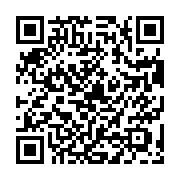 ＜ＦＡＸ＞＜E-Mail＞　　　　　　　　　　　＠団体会員数設立年月団体活動概要事業名日時場所対象目的内容効果経費　　　　　　　　　　　　　　　円区　　　分金　　　額算出の基礎委託金希望額会負担金参加者負担金合　　　計区　　　分金　　　額算出の基礎原材料費消耗品費印刷製本費使用料及び賃借料合　　　計区　　　分内　　　容委託金希望額実行委員会から希望する額会負担金会で負担する金額参加者負担金参加者が負担する金額区　　　分内　　　容原材料費原料または材料に必要な経費消耗品費活動に必要な最低限の事務用品など印刷製本費パンフレット、チラシ等の作成料など使用料及び賃借料機器借上料など